Na temelju članka 104. stavka 1. Zakona o komunalnom gospodarstvu (''Narodne novine“, broj: 68/18, 110/18. i 32/20) i članka 18. Statuta Grada Križevaca ("Službeni vjesnik Grada Križevaca, broj: 4/09, 1/13, 1/16, 1/18, 3/18 - pročišćeni tekst, 3/20, 1/21. i 3/22) Gradsko vijeće Grada Križevaca, na 21. sjednici, održanoj __. _____ 2024. godine, donijelo jeOdlukuo komunalnom redu na području grada KriževacaOPĆE ODREDBESadržaj odlukeOdlukom o komunalnom redu na području Grada Križevaca (u daljnjem tekstu: Odluka) propisuje se komunalni red i mjere za njegovo provođenje na području Grada Križevaca (u daljnjem tekstu: Grad), a sadrži:Odluka se odnosi na sve fizičke i pravne osobe koje prebivaju ili borave te koje obavljaju djelatnost na području cijele jedinice lokalne samouprave Grada Križevaca.Pojedini članci ove Odluke, gdje je to posebno naznačeno, odnose se samo na područje naselja Križevci, odnosno, samo na područje zone Centar, sukladno značenju navedenih pojmova.Sva postupanja koja se tiču groblja propisana su u Odluci o grobljima i nisu predmet ove Odluke.PojmoviU smislu ove Odluke površine javne namjene obuhvaćaju zemljišta, prostore i sve što se nalazi na njima, a u vlasništvu je Grada Križevaca ili drugih javnopravnih tijela kada je održavanje ili upravljanje posebnim zakonom ili ugovorom dodijeljeno Gradu, a koje se nalaze na području jedinice lokalne samouprave Grada Križevaca te koje su namijenjene za korištenje svima pod jednakim uvjetima, a to su posebno:Javne zelene površine – parkovi, drvoredi, živice, cvjetnjaci, travnjaci, skupine ili pojedinačna stabla, dječja igrališta s pripadajućom opremom, javni športski i rekreacijski prostori, zelene površine uz ceste i ulice i sIično;Javne prometne površine na kojima nije dopušten promet motornim vozilima – trgovi, pločnici, javni prolazi, javne stube, prečaci, šetališta, biciklističke i pješačke staze, nadvožnjaci, mostovi, ako nisu sastavni dio nerazvrstane ili druge ceste i slično;Ceste – nerazvrstane u smislu zakona kojim se uređuju ceste, a koje se koriste za promet vozilima i koje svatko može slobodno koristiti na način i pod uvjetima određenim Zakonom o komunalnom gospodarstvu i drugim propisima;Javna parkirališta – uređene površine javne namjene koje se koriste za parkiranje motornih vozila i/ili drugih cestovnih vozila s pripadajućom opremom;Građevine i uređaji javne namjene – nadstrešnice na stajalištima javnog prometa, javni bunari, gradske fontane, javni zahodi, javni satovi, ploče s planom naselja, oznake kulturnih dobara, zaštićenih dijelova prirode i sadržaja turističke namjene, spomenici i skulpture te druge građevine, uređaji i predmeti javne namjene, javna rasvjeta i ostali objekti i uređaji smatraju se sastavnim dijelovima površine javne namjene;Ostali pojmovi u smislu ove Odluke imaju sljedeća značenja:Grad Križevci (dalje: Grad) je jedinica lokalne samouprave (dalje: JLS) Grad Križevci koja obuhvaća grad Križevce i 59 naselja, sukladno posebnom zakonu kojim su uređena područja županija, gradova i općina u Republici Hrvatskoj,grad Križevci je naselje Križevci, dio JLS Grad Križevci,zona GUP-a je područje koje je obuhvaćeno Generalnim urbanističkim planom uređenja Grada Križevaca,zona Centar je zona definirana u Generalnom urbanističkom planu grada Križevaca (GUP), na zapadnoj strani omeđena Ulicom Petra Preradovića i Frankopanskom ulicom, na sjevernoj strani Ulicom Tadije Smičiklasa i Potočkom ulicom, na istočnoj strani Svetokriškom ulicom, Trgom Bana Lackovića, Ulicom bana Josipa Jelačića i Ulicom Ljudevita Gaja te na južnoj strani Ulicom Petra Zrinskoga i Trgom svetog Florijana,korisnik je zakupac ili najmoprimac, odnosno posjednik zgrade, stambenog ili drugog prostora koji nije u njegovu vlasništvu, ali ga temeljem ugovora, sporazuma ili po drugoj osnovi koristi,vlasnik je pravna ili fizička osoba koja u vlasništvu ima pokretninu ili nekretninu,zgrada je poslovni ili stambeni objekt, uključujući višestambene i uredske zgrade, kuće, vikendice, garaže i drugo,Upravni odjel je Upravni odjel za komunalno gospodarstvo, gradnju, prostorno uređenje i zaštitu okoliša grada Križevaca,pročelje u smislu ove odluke je prednje lice zgrade odnosno lice zgrade vidljivo sa površine javne namjene, a uključuje balkone, terase, lođe, vrata, prozore, žlijebove i drugo. UREĐENJE NASELJAUređenje pročelja Vlasnik zgrade dužan je održavati pročelje u neoštećenom, urednom i čistom stanju.Vlasnik zgrade, u zoni Centar, koja svojim izgledom, zbog oštećenja ili dotrajalosti pročelja nagrđuje izgled ulice i naselja, mora ju obnoviti najkasnije u roku od 12 mjeseci od kada je ta okolnost utvrđena od strane komunalnih redara.Zabranjeno je djelomično obnavljanje pročelja višestambene zgrade, u smislu promjene boje ili stila, osim kad ta zgrada ima više zasebnih ulaza (različitih cjelina).Ovom se Odlukom ne obvezuje, ali se potiče vlasnike i korisnike zgrada da pročelja zgrada ukrase ukrasnim biljem.U slučaju postavljanja posuda sa cvijećem na prozore ili na druge lokacije u neposrednoj blizini površine javne namjene, vlasnik ili korisnik je dužan osigurati da posuda sa cvijećem bude postavljena na način koji će spriječiti pad posude te izlijevanje vode na prolaznike prilikom zalijevanja cvijeća.Na pročeljima u zoni GUP-a ne smije se vješati rublje, posteljina, tepisi, krpe i slično kao ni istresati iste na javnu površinu. Vlasnik zgrade dužan je odmah i bez odlaganja otkloniti oštećenja vanjskih dijelova zgrade zbog kojih postoji opasnost za život ili zdravlje ljudi ili oštećenje imovine.Uklanjanje ruševina zgradaVlasnici ruševina zgrada uz javnu površinu, odnosno ako je zgrada bliže površini javne namjene od pola svoje visine, dužni su ukloniti napuštenu ruševinu. Do njenog uklanjanja obvezni su je ograditi odgovarajućom ogradom odnosno osigurati skelu radi zaštite površine javne namjene uz odobrenje Upravnog odjela.Ruševinu zgrade potrebno je ukloniti najkasnije u roku od 6 mjeseci od kada je ta okolnost utvrđena od strane komunalnih redara.Ruševina zgrade definirana je Zakonom o građevinskoj inspekciji.Uređenje ograda, vrtova, okućnica i sličnih površinaOgrada uz javnu površinu mora biti izgrađena tako da se uklapa u okoliš, a prema posebnom zakonu koji uređuje područje gradnje i u skladu s prostornim planom.Ograda ne smije biti napravljena od bodljikave žice, šiljaka ili slično.Bodljikavu žicu, šiljke i slično može se iznimno postaviti samo oko određenih objekata, na temelju odobrenja Upravnog odjela i to tako da ne smeta prolaznicima i da po svom položaju ne predstavlja opasnost od ozljeda.Vlasnik ili korisnik dužan je ogradu uz javnu površinu održavati urednom i na način da ne predstavlja opasnost za prolaznike.Vlasnik površine na kojem raste pojedinačno stablo ili skupina stabala, ograda od ukrasne živice i drugo zelenilo uz javnu površinu mora ih uredno održavati i godišnje najmanje dva puta obrezivati tako da ne prelaze na javnu površinu i da ne ometaju vidljivost i preglednost u prometu. Dvorišta, vrtove i druge površine vidljive sa površine javne namjene, neizgrađena građevinska zemljišta i slične površine uz površine javne namjene vlasnici su dužni održavati urednima.Uređenje izlogaIzlozi, izložbeni ormarići te ostali slični objekti koji služe izlaganju robe (u daljnjem tekstu: izlozi) uz ili na površini javne namjene, moraju biti čisti i uredni te prigodno dekorirani.U izlozima se ne smije držati ambalaža ili skladištiti roba.Izlozi praznih poslovnih prostora moraju biti zasjenjeni neprozirnim materijalom bijele boje.	U izloge i druge vanjske dijelove poslovnih prostora nije dozvoljeno postavljanje plakata i oglasa koji nisu vezani s djelatnošću korisnika izloga. Natpisi, reklamne ploče, uređaji i ostale konstrukcijeNa području Grada Križevaca na površinu javne namjene, objekte, zemljišta i druge prostore vidljive s površine javne namjene mogu se postavljati reklamne ploče, reklamne konstrukcije, reklamni panoi, jarboli za zastave, transparenti, oglasne ploče, oglasni ormarići, video zidovi, telefonska infrastruktura te zaštitne naprave na izlozima (tende, stakla, roloi, platna i slično) uz sljedeće uvjete:Na području zone Centar uz posebne uvjete propisane ovom Odlukom;Na području GUP-a, a izvan zone Centar, uz odobrenje Upravnog odjela, bez obzira postavlja li se na površinu javne namjene ili privatnu površinu;Na području izvan zone GUP-a bez odobrenja nadležnog odjela, ali uz zadovoljene ostale uvjete propisane ovom odlukom.Zahtjev za postavljanje predmeta iz stavka 1. ovog članka podnosi se Upravnom odjelu Grada.Podnositelj zahtjeva dužan je uz zahtjev priložiti detaljnu skicu površine koja se koristi ili fotomontažu mjesta na kojem se predmet postavlja (mikrolokacija), izgled i tehnički opis predmeta, a za svjetleće konstrukcije i tehnički opis priključka na električnu mrežu. Za veće reklamne konstrukcije uz zahtjev je potrebno priložiti statički proračun.Ako se zahtjev iz stavka 2. ovoga članka odnosi na postavljanje na privatnu površinu, a ne podnosi ga vlasnik, već korisnik, dužan je priložiti i pisanu suglasnost vlasnika za postavljanje predmeta iz stavka 1. ovoga članka na predloženoj lokaciji.Upravni odjel ima pravo odbiti postavljanje predmeta iz stavka 1. uz obrazloženje.Reklamne ploče i ostale konstrukcije ne smiju se postavljati na mjestima i na način kojim bi se umanjila ili onemogućila funkcija prometnih znakova i semafora ili smanjila preglednost prometa. Svijetleća reklamna ploča, video zid ili slično može biti osvijetljeno samo na način kojim se ne stvara svjetlosno onečišćenje u skladu s posebnim zakonom o svjetlosnom onečišćenju.Vlasnik ili korisnik, predmete iz članka 11. ove Odluke mora redovito održavati urednim, čistim i u ispravnom stanju, a dotrajale treba obnoviti ili zamijeniti.Svaki kvar ili oštećenje vlasnik ili korisnik predmeta dužan je ukloniti u roku od 3 dana.Ako se predmet postavljen na površinu javne namjene ne koristi duže od 30 dana, vlasnik ga je dužan ukloniti o svom trošku.Fizičke ili pravne osobe, mogu na zgradi u kojoj koriste poslovni prostor istaknuti odgovarajuće propisane podatke (ime tvrtke ili obrtničke radnje i ostalo) uz zadovoljavanje svih uvjeta iz ove Odluke.Fizičke ili pravne osobe iz prethodnog članka ove Odluke dužne su ukloniti podatke u roku 15 dana od prestanka obavljanja djelatnosti, odnosno od preseljenja iz zgrade koju su koristili.  Natpisi, reklamne ploče, uređaji i slične konstrukcije u zoni CentarZa postavljanje bilo kakvih natpisa, reklamnih ploča, uređaja ili sličnih konstrukcija u zoni Centar, na objekte ili kao samostalno izvedene, potrebno je ishoditi odobrenje nadležnog konzervatorskog odjela pa potom Upravnog odjela Grada.U zoni Centar nije dozvoljeno postavljanje vanjskih jedinica klima uređaja na pročeljima zgrada. Iznimno, ako postavljanje vanjske jedinice klima uređaja nije moguće na drugim dijelovima zgrade, osim pročelja, Upravni odjel i nadležni konzervatorski odjel mogu odobriti postavljanje najviše jedne jedinice po objektu. Podnositelj takvog zahtjeva dužan je skicom i kratkim opisom nedvojbeno dokazati da drugačiji način postavljanja nije moguć.U slučaju iznimke iz prethodnog stavka, vanjska jedinica mora biti vizualno sakrivena dekorativnom limenom rešetkom tzv. maskom u boji fasade. Odobrenje na boju i model mora dati Upravni odjel kao i nadležni konzervatorski odjel.Ispusti klima uređaja postavljeni na bilo koji dio građevine moraju biti izvedeni na način da se kondenzat ne ispušta na površinu javne namjene.U zoni Centar dozvoljeno je postavljanje natpisnih ploča koje odaju počast znamenitim građanima tzv. memorijalne ploče.Ploča mora biti napravljena od trajnih materijala poput kamena, mramora ili slično.Poslovni subjekti – fizičke i pravne osobe koji u svojstvu vlasnika ili korisnika objekta u zoni Centar obavljaju gospodarsku djelatnost mogu istaknuti reklamnu oznaku na pročeljima na sljedeće načine:Postavljanjem konzolne ploče okomito na fasadu;Isticanjem reklamne oznake naljepnicom/crtežom/natpisom na staklu izloga;Isticanjem natpisa na samoj fasadi odnosno iznad ili ispred nje.Reklamna oznaka može imati naziv i logotip isključivo poslovnog subjekta koji posluje u toj zgradi, odnosno ne može promovirati druge fizičke ni pravne osobe.Sve istaknute oznake moraju biti održavane u urednom i ispravnom stanju.Konzolne ploče na pročeljima u zoni Centar mogu biti isključivo sljedećih dimenzija i ne moraju biti pravokutnog oblika:Vodoravna dimenzija ploče iznosi najviše 80 cm, dok udaljenost ploče od zida iznosi 10 cm, odnosno ukupna dimenzija iznosi najviše 90 cm;Okomita dimenzija iznosi najviše 80 cm, a najmanje 25 cm;Debljina ploče iznosi najviše 10 cm.Okvir same reklamne ploče mora biti u crnoj boji, nosači moraju biti izrađeni od kovanog željeza u crnoj boji, dok je izgled nosača propisan u PRILOGU I. Prilog sadrži prijedloge rješenja, oni nisu konačni te je moguće predložiti i drugačije rješenje uz odobrenje Upravnog odjela i nadležnog konzervatorskog odjela.Ploča mora biti postavljena na minimalnoj visini od tla 250 cm i mora biti uklopljena u arhitekturu fasade na koju se postavlja.Iznimka su ljekarne koje mogu postaviti zeleni svijetleći križ kao konzolnu ploču.Jedan poslovni subjekt može imati najviše jednu konzolnu ploču.Reklamne oznake na pročeljima u zoni Centar, izvedene na staklu izloga, mogu biti proizvoljnih oblika i boja bez traženja odobrenja uz uvjet da nisu neprimjerenog ili uvredljivog sadržaja.Isticanje natpisa na fasadi pročelja, ispred ili iznad nje, u zoni Centar, dozvoljeno je isključivo izvedeno kao samostalna slova bez bilo kakvog oblika podloge. Nije dozvoljeno postavljanje pločastih oblika natpisa kao ni obavijesnih ploča, što obuhvaća i trake sa titlovima, video zidove i slično.Slova moraju biti uklopljena u arhitekturu fasade na način da se nalaze unutar jedinstvene cjeline plohe fasade.Primjeri dozvoljenih i nedozvoljenih uklapanja natpisa na fasadi grafički su prikazani u PRILOGU II.Bilo kakvi kablovi ili kabelske kanalice nisu dozvoljene na fasadi pročelja u zoni Centar.Oglasne ili obavijesne ploče, na fasadi pročelja u zoni Centar, nisu dozvoljene osim ako služe obavještavanju građana o radu udruga ili ustanova.Na fasadama pročelja, u zoni Centar dozvoljeno je postavljanje tendi.Tenda mora biti postavljena na način da je uklopljena u arhitekturu fasade odnosno pojedinog prozora ili vrata.Komunalna i urbana oprema i uređajiPod komunalnom i urbanom opremom i uređajima u općoj uporabi podrazumijevaju se svi objekti i sva nepokretna oprema i uređaji koji služe svim građanima odnosno boljem funkcioniranju grada i naselja kao urbanoj cjelini, a istima se osobito smatraju: oglasni stupovi, ekrani na dodir, orijentacijski planovi grada, stupovi javne rasvjete, skulpture, javne telefonske govornice, poštanski sandučići, javni satovi, nadstrešnice na stajalištima javnog prometa, javni vodoskoci, fontane, slavine za pitku vodu, klupe, stalci za bicikle, posude za cvijeće i zelenilo, zapreke (stupići, polukugle i slično), posude za odlaganje komunalnog otpada i druga komunalna i urbana oprema te uređaji koji služe općoj uporabi.Komunalnu i urbanu opremu i uređaje na površinama javne namjene u pravilu postavlja Grad i njegovo su vlasništvo.Komunalnu i urbanu opremu i uređaje na javnim površinama iznimno mogu postavljati fizičke i pravne osobe temeljem odobrenja koje izdaje Upravni odjel ili temeljem ugovora sa Gradom.Komunalna i urbana oprema i uređaji postavljaju se u potrebnom broju i vrsti koje zadovoljavaju opće potrebe građana, na mjestima na kojim se građani okupljaju i zadržavaju i to na način da ne ometaju promet vozila i pješaka.Oprema i uređaji iz prethodnog stavka moraju biti funkcionalni i estetski oblikovani te se prilikom izbora njihova izgleda i tipa mora voditi računa o prostornoj cjelini i izgledu pojedinog dijela grada ili naselja i namjeni površine kao i potrebama osoba s invaliditetom i smanjenom pokretljivosti.Komunalna i urbana oprema i uređaji moraju se održavati u ispravnom, čistom i funkcionalnom stanju, a oštećeni i neispravni moraju se odmah popraviti, ukloniti ili zamijeniti ispravnima.Obvezu iz prethodnog stavka ima fizička ili pravna osoba koja ih je postavila, a za Grad pravna ili fizička osoba kojoj je Grad povjerio obavljanje komunalne djelatnosti kojom se osigurava održavanje komunalne infrastrukture.Natpisne ploče ulica i kućni brojeviNa području Grada, ulice i trgovi u naseljima, moraju biti označeni natpisnim pločama s imenom ulice, odnosno trga, u skladu s posebnim propisima i Odlukom o određivanju imena ulica i trgova.Natpisne ploče moraju biti plave boje, a natpisi na njima bijele boje.Vlasnici ili korisnici zgrada odnosno obiteljskih kuća koje se nalaze s desne strane na početku ulice dužnu su zatražiti Grad postavljanje natpisne ploče s imenom ulice, odnosno trga osim kada je isto postavljeno na suprotnoj strani ulice ili na samostojećoj tabli.Vlasnici ili korisnici zgrada odnosno obiteljskih kuća dužni su ih označiti kućnim brojem.U slučaju promjena kućnih brojeva vlasnik ili korisnik, dužan je postaviti pločicu s novim kućnim brojem, najkasnije u roku 30 dana od promjene. Dječja, sportska i rekreacijska igralištaGrad Križevci na površinama javne namjene uređuje, oprema i održava dječja, sportska i rekreacijska igrališta, a ista su slobodna za korištenje svim građanima bez naknade uz obvezu poštivanja pravila ponašanja.Fizičke i pravne osobe mogu urediti površine javne namjene za namjenu dječjeg, sportskog i rekreacijskog igrališta uz prethodno odobrenje Upravnog odjela, koje se izdaje na temelju pisanog zahtjeva uz prilaganje detaljne skice površine koja će se urediti, izgleda i tehničkog opisa opreme.U odobrenju iz stavka 2. ovoga članka Grad će propisati vremenski rok na koji se igralište uređuje te druge uvjete opremanja i korištenja.U slučaju iz stavka 2. ovoga članka, podnositelj zahtjeva – vlasnik zemljišta je dužan igralište održavati u urednom stanju te je u svakom trenutku odgovaran za ispravnost i sigurnost igrališta. Ako dođe do oštećenja sprava, koje uoče građani ili službe Grada, Grad će naložiti vlasniku uklanjanje istih u roku od 15 dana, a ako nadležne službe Grada procijene da oštećenja predstavljaju rizik za potencijalne korisnike, zabranit će korištenje igrališta do osiguranja uvjeta za sigurno korištenje uz obvezu vlasniku da bez odgađanja postavi vidljive oznake zabrane korištenja.Na dječja, sportska i rekreacijska igrališta nije dozvoljeno:Dovoditi pse i mačke, osim radnih životinja sukladno Odluci o načinu držanja kućnih ljubimaca i načinu postupanja s napuštenim i izgubljenim životinjama te divljim životinjama na području Grada Križevaca;Ostavljati ili bacati otpatke (voća, povrća, cvijeća, papira, papirnatu i drugu ambalažu, staklo i slično);Voziti se biciklom, romobilom, mopedom, motociklom, rolama, „howerboardom“ i sl.;Koristiti sprave određene za dječju igru protivno njihovoj namjeni; Oštećivati sprave i uređaje koji se na njima nalaze ili čine njihov sastavni dio.Držanje životinjaRadi određivanja područja Grada u kojima je zabranjeno odnosno dozvoljeno držanje domaćih životinja utvrđuju se četiri zone koje su identične zonama propisanim Odlukom o komunalnoj naknadi na području Grada.U I. zoni zabranjeno je držanje domaćih životinja osim kućnih ljubimaca.U II. i III. zoni je dozvoljeno držanje domaćih životinja i peradi samo za vlastite potrebe te domaćih životinja za terapeutske svrhe.U IV. zoni dozvoljeno je držanje domaćih životinja, peradi i domaćih životinja za terapeutske svrhe.Vlasnici domaćih životinja dužni su se pridržavati slijedećih uvjeta:Držati domaće životinje u prostorijama ili posebno ograđenim prostorima odgovarajuće uređenim za svoju namjenu, koji se moraju redovito čistiti i održavati;Osigurati najbolje moguće uvjete da se neugodni mirisi i buka ne šire u okolinu;Osigurati uvjete za čuvanje okoliša.Uvjeti i način držanja kućnih ljubimaca na području Grada propisani su odredbama Odluke o načinu držanja kućnih ljubimaca i načinu postupanja s napuštenim i izgubljenim životinjama te divljim životinjama na području Grada.KORIŠTENJE POVRŠINA JAVNE NAMJENEOpći uvjeti korištenja površina javne namjenePovršine javne namjene mogu se privremeno koristiti za postavljanje kioska, pokretnih naprava, održavanje manifestacija i sportskih priredbi, odlaganje građevinskog materijala, postavljanje skele, privremeno odlaganje drva za ogrjev, prigodnu i povremenu prodaju, plakatiranje i postavljanje optičke infrastrukture.Za korištenje površine javne namjene u vlasništvu Grada plaća se porez prema Odluci o gradskim porezima. Postavljanje kioskaKioscima u smislu ove Odluke smatraju se montažni objekti lagane konstrukcije, površine do 12 m², koji se u cijelosti ili u dijelovima mogu prenositi i postavljati na određeno mjesto, a služe za izlaganje i prodaju proizvoda kao što su cvijeće, duhan, duhanski proizvodi, voće i povrće, tiskovina, razglednice, suveniri i slično. Kioscima se ne smatraju kućice za prigodnu i povremenu prodaju koje se postavljaju u razdoblju kraćem od 45 dana. Kiosci se na javnim površinama mogu postavljati u skladu s lokacijskom, odnosno građevinskom dozvolom ili u skladu s odobrenjem nadležnog Upravnog odjela, kada lokacijska, odnosno građevinska dozvola prema odredbama posebnog zakona nije potrebna.Postupak dodjele površina javne namjene na korištenje za postavljanje kioska provest će se raspisivanjem javnog poziva za površine javne namjene za koje potencijalni korisnik smatra da bi bile prikladne za postavljanje istog. Upravni odjel ocijeniti će zadovoljava li predložena lokacija sve uvjete za dodjelu površine javne namjene na korištenje.Javni poziv iz ovoga članka raspisuje se u pravilu jednom godišnje, a po potrebi može se raspisati i više puta godišnje.Javnim pozivom propisat će se potrebna dokumentacija, uvjeti dodjele i korištenja površine javne namjene, eventualni građevinski i lokacijski uvjeti i dozvole, rok na koji se površina javne namjene daje na korištenje, kao i način bodovanja i dodjele u slučaju da se više potencijalnih korisnika javi za korištenje iste površine.Javnim pozivom može se propisati i mogućnost produljenja roka na koji je odobreno postavljanje kioska, štanda ili prodajne kućice, na zahtjev korisnika površine, ako se utvrdi da kiosk i po isteku roka ispunjava sve uvjete propisane Rješenjem o korištenju površine javne namjene, da korisnik uredno podmiruje svoje financijske obveze prema Gradu te ako nema drugih razloga za uklanjanje.Po provedenom javnom pozivu Upravni odjel izdaje odobrenje za korištenje površine javne namjene na temelju kojega Upravni odjel za gospodarstvo, financije, EU fondove i javnu nabavu donosi rješenje o razrezu poreza na korištenje površine javne namjene.Vlasnik ili korisnik kioska dužan je kiosk održavati urednim, a sva oštećenja odmah ukloniti. Uz kiosk, vlasnik ili korisnik je dužan postaviti košaru za otpad, koju mora redovito prazniti, a prostor oko kioska dužan je održavati čistim i urednim.Vlasnik ili korisnik kioska dužan je javnu površinu nakon uklanjanja istog dovesti u prvobitno stanje.Prigodna i povremena prodajaDozvoljava se privremeno korištenje površine javne namjene za prigodnu prodaju povodom državnih, vjerskih i drugih blagdana te manifestacija, uz odobrenje Upravnog odjela. Prigodnom prodajom dopuštena je prodaja samo proizvoda i robe koji su predmet i svrha spomenutih blagdana te manifestacija.U zoni Centar dozvoljava se korištenje površina javne namjene za povremenu prodaju domaćeg sezonskog voća, povrća i drugih plodova dok traje sezona istih, uz odobrenje Upravnog odjela, a najviše 15 dana kontinuirano, tokom jedne kalendarske godine, po prodavatelju.Izvan zone Centar dozvoljava se korištenje površina javne namjene za povremenu prodaju domaćeg sezonskog voća, povrća i drugih plodova dok traje sezona istih, uz odobrenje Upravnog odjela.Korištenje površine javne namjene za prigodnu i povremenu prodaju daje se putem rješenja prema Odluci o gradskim porezima, ovisno o vrsti proizvoda koji će se prodavati i traženoj tlocrtnoj površini.Prodavatelj može za potrebe prigodne i povremene prodaje zakupiti kućicu ili štand u vlasništvu Grada Križevaca po posebnom Cjeniku koji donosi Grad.Prodavatelj može za potrebe prigodne i povremene prodaje koristiti lako prenosive objekte ili uređaje, kao što su pultovi, automati za prodaju sladoleda ili cigareta i pića, ugostiteljske prikolice, šatori, peći za pečenje plodova, klupe, suncobrani i pokretne ograde postavljene na površinu javne namjene.Ako prodavatelj koristi objekte i uređaje za prodaju, iz prethodnog stavka, u svojem vlasništvu, potrebno je da isti budu u čistom, urednom i ispravnom stanju te da su namijenjeni za tu svrhu. Nisu dozvoljeni improvizirani objekti ili uređaji domaće izrade.Vlasnik ili korisnik pokretnih naprava iz prethodnog članka dužan je korištenu površinu javne namjene nakon uklanjanja istih dovesti u prvobitno stanje.Sva oštećenja na površini javne namjene koja su nastala uslijed nepravilnog korištenja površine, vlasnik ili korisnik pokretnih naprava dužan je otkloniti u roku 3 dana od njihovog nastanka. Grad može u slučaju manifestacija od interesa za Grad raspisati javni natječaj ili poziv za zakup kućica i/ili štandova za potrebe prodaje uz jasno naznačene uvjete dobivanja istog i korištenja štandova ili kućica.Grad može, ako je to u posebnom interesu Grada, prodavatelje osloboditi zakupa kućica ili štandova odnosno u skladu s Odlukom o gradskim porezima, osloboditi plaćanja poreza ili plaćanja zakupa.Pokretne napravePokretne naprave prema ovoj Odluci smatraju se lako prenosivi objekti, kao što su samostojeće oglasne ploče (tzv. „A“) postavljene ispred poslovnih objekata odnosno restorana, obrta i slične naprave. Dozvoljeno je postavljanje pokretnih naprava ispred poslovnih objekata uz uvjet da one ne ometaju pješački, odnosno biciklistički promet.Postavljanje ugostiteljskih terasaPovršine javne namjene mogu se dodijeliti na korištenje za postavljanje stolova, stolica, suncobrana i slično radi organiziranja otvorenih terasa isključivo za obavljanje ugostiteljske djelatnosti.Predmeti iz prethodnog stavka postavljaju se u okviru odobrene površine.Odobrenje za korištenje površine javne namjene i zemljišta u vlasništvu Grada izdaje Upravni odjel, a njime se određuje: lokacija, veličina, oprema terase, vrijeme i način korištenja.Pravo na podnošenje zahtjeva za postavljanje terase na površinu javne namjene ima pravna ili fizička osoba koja je vlasnik ili korisnik ugostiteljskog objekta uz terasu, uz uvjet da nema nepodmirenih obaveza prema Gradu za proteklu godinu, po bilo kojoj osnovi. U slučaju da se želi postaviti terasa na površinu javne namjene ispred građevine u tuđem vlasništvu potrebno je uz zahtjev za postavljanje terase priložiti suglasnost svih vlasnika građevine ispred koje se terasa postavlja.Svaka terasa na površini javne namjene ili vidljiva sa površine javne namjene mora biti jednoobrazno uređena, na način da stolovi, stolice i suncobrani budu istog dizajna i oblika odnosno na istoj terasi ne može biti više tipova i boja stolova i stolica.Na terasi je dozvoljeno održavanje zabavnih, glazbenih i kulturno – umjetničkih programa, uz prethodno odobrenje nadležnog upravnog odjela Grada.U slučaju izvođenja radova ili održavanja manifestacija od strane Grada ili drugih subjekata kojima je isto odobrio Grad, vlasnik ili korisnik kojemu je odobreno korištenje površine javne namjene radi postavljanja ugostiteljske terase, dužan je istu, bez odgađanja, ukloniti temeljem rješenja komunalnog redara.Za uklanjanje terase sukladno stavku 1. ovoga članka u trajanju do 5 dana ne umanjuje se porez na korištenje površine javne namjene, dok će u slučaju uklanjanja terase na zahtjev Grada u trajanju duljem od 5 dana Grad rješenjem vlasniku ili korisniku umanjiti iznos poreza na korištenje površina javne namjene od šestoga dana do dana prestanka obveze uklanjanja terase po danu.Radno vrijeme terasa ne može biti duže od radnog vremena ugostiteljskih objekata kojem pripadaju, a propisano je u Odluci o ugostiteljskim djelatnosti na području grada Križevaca.Iznimno, u vrijeme manifestacija Grada, radno vrijeme terasa i ugostiteljskih objekata bit će produženo posebnom odlukom.U slučaju održavanje zabavnih, glazbenih i kulturno – umjetničkih programa na terasama, radno vrijeme terasa i ugostiteljskih objekata može biti produženo uz odobrenje Grada.Terase mogu biti postavljene kroz cijelu godinu. Grad će jednom godišnje raspisati javni poziv za postavu terasa na površine javne namjene te osnovati Povjerenstvo koje će dati prijedlog Upravnom odjelu.Ugostiteljski objekti otvoreni nakon zatvaranja javnog poziva imaju pravo predati zahtjev u bilo kojem trenutku.Uz zahtjev treba biti priložena skica terase te razdoblje za koji se traži postavljanje.Porez na korištenje površine javne namjene za postavu terase za siječanj, veljaču, studeni i prosinac može biti umanjena sukladno Odluci o gradskim porezima.Ugostiteljske terase na površini javne namjene niti njihova oprema ne smiju biti ni jednim svojim dijelom trajno učvršćeni za podlogu.Oblik terase ili barskih stolova mora biti tako postavljen da za prolaz pješaka na nogostupu ostane razmak od minimalno 1,6 m.Bilo kakvi oblici uslužnog pulta (šanka) nisu dozvoljeni na terasama u zoni Centar na površini javne namjene osim u danima gradskih manifestacija.Na ugostiteljskim terasama dopušteno je postavljanje suncobrana i tendi koji moraju biti od platna i ne reklamiraju žestoka pića, cigarete te poruke neprimjerenog sadržaja.Suncobrani i tende moraju biti istog tipa i oblika na istoj terasiSuncobrani i tende u zoni Centar ne smiju imati bočne stranice.Postavljanje tendi na zgrade u zoni Centar dopušteno je uz uvjete propisane u članku 23. i dobivanjem pozitivnog rješenja nadležnog konzervatorskog odjela i Upravnog odjela Grada.Terasa na površini javne namjene može biti ograđena pokretnom laganom zaštitno-dekorativnom ogradom na koju nije dozvoljeno postavljati reklame osim naziva ugostiteljskog objekta.Prije postavljanja ograde potrebno je ishoditi odobrenje Grada na tip ograde.Terase mogu biti ukrašene cvijećem po izboru vlasnika ili korisnika ugostiteljskog objekta.Manifestacije i sportske priredbeDozvoljava se privremeno korištenje površine javne namjene za održavanje državnih, vjerskih te drugih manifestacija kao i sportskih te drugih priredbi, uz odobrenje Upravnog odjela. Organizator je uz zahtjev dužan navesti vrijeme održavanja manifestacije ili priredbe te program manifestacije ili priredbe i skicu površine koja će se koristiti.Organizator je dužan najkasnije u roku 3 sata po okončanju manifestacije ili sportske priredbe očistiti površinu javne namjene korištenu za održavanje kao i prilaze istoj.	Korištenje površine javne namjene u svrhu organizacije gradilištaU svrhu organizacije gradilišta, a prilikom gradnje, popravka vanjske fasade ili sličnih građevinskih radova, Upravni odjel može odobriti privremeno korištenja površine javne namjene za odlaganje građevinskog materijala ili postavu skele.Ako je površina za izvođenje radova iz prethodnog članka, pješačka ili biciklistička staza, mora se osigurati da bude prohodna i provozna te je nužno osigurati prolaz u širini 1,1 m za siguran i nesmetani promet po čitavoj dužini površine javne namjene koja se koristi za izvođenje radova. U slučaju nemogućnosti osiguranja prolaza u širini kako je to navedeno u stavku 1., podnositelj zahtjeva dužan je o tome prilikom podnošenja zahtjeva za privremeno korištenje površine javne namjene priložiti pisanu obavijest i odgovarajući dokaz.Pješačka ili biciklistička staza ispod skele može se izuzeti iz prometa samo za vrijeme dok gradnja ne dostigne visinu stropa nad prizemljem.Prolaz ispod skele mora se zaštititi protiv sipanja i propadanja materijala zaštitnim krovom, a skelu treba izvesti tako, da se ispod nje može normalno odvijati pješački ili biciklistički promet.Ako se gradnja iz bilo kojeg razloga obustavi dulje od 30 dana, komunalni redar može odrediti uklanjanje skele i drugog materijala s površine javne namjene. Investitor ili izvođač radova dužan je najkasnije u roku od 24 sata po završetku radova obavijestiti komunalnog redara, da mu zauzeta površina javne namjene više nije potrebna i da je dovedena u prvobitno stanje.Izvođač građevinskih radova dužan je osigurati da se zemlja ili drugi materijal ne rasipa po površini javne namjene, da se vreće i otpad ne raznose po površinama javne namjene, a ostali rastresiti materijal da se drži u sanducima i ogradama ako radovi na istom mjestu traju duže od 24 sata.Građevinski materijal mora biti stalno složen, tako da ne sprječava otjecanje oborinskih voda sa površinu javne namjene.Miješanje betona i morta dopušteno je samo u posebnim posudama (miješalicama) te na plastičnim folijama ili limovima.Prigodom izvođenja građevinskih radova investitor, odnosno izvođač građevinskih radova dužan je poduzimati mjere sprečavanja onečišćavanja površina javne namjene, a osobito:Čistiti, odnosno osigurati čišćenje javnoprometne površine oko gradilišta od svih vrsta građevinskih i drugih materijala, blata i slično, čije taloženje na javnoprometnim površinama je posljedica izvođenja radova;Polijevati trošni materijal za vrijeme rušenja građevinskih objekata kako bi se spriječilo stvaranje prašine;Čistiti ulične slivnike u neposrednoj blizini mjesta na kojima se radovi izvode;Deponirati građevni materijal u okviru gradilišta tako da se ne ometa promet i slobodno otjecanje vode te da se materijal ne raznosi po površinama javne namjene;Gospodariti građevnim otpadom nastalim tijekom građenja na gradilištu sukladno propisima koji uređuju gospodarenje otpadom uz propisanu prateću dokumentaciju (prateće listove);Oporabiti i/ili zbrinuti građevni otpad nastao tijekom građenja na gradilištu sukladno propisima koji uređuju gospodarenje otpadom uz propisanu prateću dokumentaciju;Preuzeti spremnik za miješani komunalni otpad od davatelja javne usluge prikupljanja komunalnog otpada.Za radove hitnih intervencija na vanjskim dijelovima zgrade (krovovi, žljebovi, pročelja, dimovodi i slično) mogu se prema potrebi, privremeno koristiti i dijelovi površina javne namjene, bez odobrenja Upravnog odjela, najviše 24 sata. Prije početka radova iz stavka 1. ovog članka potrebno je obavijestiti Komunalnog redara.Za vrijeme obavljanja ovih radova izvođač mora poduzeti sve propisane i uobičajene mjere sigurnosti te naročito paziti da se obavljanjem radova ne dovede u opasnost zdravlje i život prolaznika i ne ometa cestovni i pješački promet. 	Ogrjev i roba na površini javne namjeneZa istovar, slaganje ili piljenje drva može se privremeno koristiti neophodno potrebni dio površine javne namjene, ali tako da se ne ometa cestovni i pješačko biciklistički promet.Istovarena drva moraju se složiti okomito na rub kolnika, tako da se spriječi rušenje.Drva se moraju ukloniti s površine javne namjene u roku od 3 dana, a korištena površina mora se odmah nakon toga očistiti.Cijepanje drva na površinama javne namjene nije dopušteno.Za utovar i istovar robe ili materijala može se u opravdanim slučajevima (nedostatak prostora ili kolnog ulaza i slično) privremeno koristiti površina javne namjene do najdulje 15 minuta. Utovar i istovar treba se odvijati brzo i bez zastoja, tako da se ne zaustavlja promet, ne ugrožava sigurnost prometa i ne ometa pješake i bicikliste.Ako se prilikom utovara i istovara, roba ili materijal, moraju privremeno odložiti na površinu javne namjene, mora biti tako složeno da ne ometa cestovni i pješačko biciklistički promet. Roba se mora ukloniti s površine javne namjene u roku od 1 dana, a korištena površina mora se odmah nakon toga očistiti.PlakatiranjePlakati, oglasi, osmrtnice i slične objave (u daljnjem tekstu: plakati), mogu se postavljati samo na oglasnim pločama, oglasnim stupovima i oglasnim ormarićima postavljenim u tu svrhu.Iznimno, za određene manifestacije i izbornu promidžbu nadležni Upravni odjel, može odobriti isticanje plakata i na drugim mjestima kao što su stupovi javne rasvjete, za što se razrezuje porez na korištenje površina javne namjene sukladno Odluci o gradskim porezima na području Grada. Iznimka nije primjenjiva na trgu J. J. Strossmayera, trgu Antuna Nemčića i ulici Ivana Zakmardija Dijankovečkog.Na trgu J. J. Strossmayera, trgu Antuna Nemčića i ulici Ivana Zakmardija Dijankovečkog nije dozvoljeno isticanje naziva političkih stranaka kao ni plakata za izbornu promidžbu na površinama javne namjene i pročeljima zgrada osim na oglasnim pločama, oglasnim stupovima i oglasnim ormarićima postavljenim u tu svrhu. Zabrana se ne odnosi na postavljanje primjerene stalne table na zgradi u kojoj politička stranka ima svoje prostorije uz zadovoljenje ostalih uvjete iz ove Odluke.Političke stranke i drugi sudionici izbora dužni su svoje plakate ukloniti u roku od 3 dana po završetku izbora.Uredno istaknute plakate nije dozvoljeno uništavati. Skidanje plakata i čišćenje mjesta koja nisu predviđena za plakatiranje izvršit će se na teret oglašivača, organizatora priredbe ili manifestacije odnosno fizičke ili pravne osobe čija se priredba, manifestacija ili proizvod oglašava odnosno koji je iste postavio.Postavljanje optičke infrastruktureStupovi javne rasvjete u vlasništvu Grada Križevaca mogu se dati na korištenje, bez naknade, isključivo za potrebe postave optičke infrastrukture ako je ista u funkciji pristupa internetu za građane.Korištenje stupova na način iz prethodnog članka nije dozvoljeno u Ulici Kralja Tomislava od kućnog broja 1 do 114 (izuzev odvojaka), Trgu J. J. Strossmayera, Trgu Antuna Nemčića, Ulici Ivana Zakmardija Dijankovečkog, Trgu Svetog Florijana te Ulici Petra Zrinskog.ODRŽAVANJE ČISTOĆE I ČUVANJE POVRŠINA JAVNE NAMJENEOdržavanje čistoćeOdržavanje čistoće obuhvaća čišćenje površina javne namjene te sakupljanje i odvoz komunalnog otpada na uređena odlagališta utvrđena posebnim propisima.Održavanje čistoće u smislu ove odluke dijeli se na redovno i izvanredno.Opseg, način i ostali uvjeti redovnog održavanja čistoće površina javne namjene obavlja se sukladno godišnjem Programu održavanja komunalne infrastrukture na području grada Križevaca kojeg donosi Gradsko vijeće Grada Križevaca.Izvanredno održavanje čistoće površina javne namjene utvrđuje Upravni odjel.Izvanredno održavanje čistoće površina javne namjene odredit će se kada zbog vremenskih nepogoda ili sličnih događaja površine javne namjene budu prekomjerno oštećene ili onečišćene te kada je iz drugih razloga površine javne namjene potrebno izvanredno održavati i čistiti.Vlasnik ili osoba kojoj je vlasnik povjerio na čuvanje kućnog ljubimca ili domaću životinju dužan je očistiti površinu javne namjene koju onečisti njegov kućni ljubimac ili domaća životinja.Ostala postupanja na javnim površinama s kućnim ljubimcima propisana su Odlukom o uvjetima i načinu držanja kućnih ljubimaca i načinu postupanja s napuštenim i izgubljenim životinjama te divljim životinjama na području Grada Križevaca.Očuvanje površina javne namjeneRadi očuvanja površina javne namjene i sigurnosti građana na njima ili na njih je strogo zabranjeno:Ostavljati ili bacati otpatke (voća, povrća, cvijeća, papira, papirnate i druge ambalaže i slično) te na drugi način stvarati nečistoću;Upotrebljavati površine protivno njihovoj namjeni;Zatrpavati odvodne jarke za oborinske vode;Nanositi zemlju, blato, kamenje i otpadni građevinski materijal;Oštećivati posude za komunalni otpad ili prometne znakove;Ispuštati otpadne vode i gnojnice;Bacati letke;Ispuštati lampione ili balone u zrak;Paliti komunalni ili drugi otpad;Obavljati bilo kakve druge radnje kojima se onečišćuje površina javne namjene;Ostavljati vozila kojima je istekao rok važenja tehničkog pregleda te vozila bez registarskih tablica, lake prikolice, kamp – prikolice i druga priključna vozila, neispravna ili oštećena vozila i olupine vozila;Obavljati fiziološke potrebe;Hraniti životinje; Bilo kakvo oštećivanje površina javne namjene ili objekata, uređaja ili opreme koji su njihov sastavni dio;Držati, izlagati i prodavati robu bez odobrenja Upravnog odjela;Odlagati i držati komunalni otpad bez odobrenja Upravnog odjela.Održavanje javnih zelenih površinaOdržavanje javnih zelenih površina obuhvaća: njegu, obnovu, obrezivanje i prihranjivanje stabala, grmlja, cvjetnih gredica i travnjaka, zaštitu od bolesti bilja, održavanje objekata, uređaja i ostale opreme, čišćenje cjelokupne zelene površine i čuvanje od oštećenja te košnja trave i drugo. Opseg, način i ostali uvjeti redovnog održavanja čistoće površina javne namjene obavlja se sukladno godišnjem Programu održavanja komunalne infrastrukture na području grada Križevaca.Stabla na javnim zelenim površinama u blizini zgrada moraju se održavati tako da ne oštećuje zgrade ili njihove dijelove te da u većoj mjeri ne prikrivaju danje svjetlo. Grane stabala ne smiju smetati javnoj rasvjeti na površinama javne namjene te ugrožavati sigurnosti prometa.Drvorede treba redovito održavati i njegovati u skladu s pravilima struke, a na javno zelenim površinama kontinuirano iskorjenjivati korov koji izaziva alergijske bolesti (ambrozija i slično).Stabla u pravilu održava vlasnik.Postavljanje komunalne infrastrukture na javnim zelenim površinama dozvoljeno je samo podzemno.Iznimno od stavka 1. ovog članka električni ili telefonski vodovi mogu se postavljati i nadzemno, kada je to neophodno zbog osobitosti terena i udaljenosti potrošača uz odobrenje Upravnog odjela.Radi očuvanja javnih zelenih površina i sigurnosti građana na njima ili s njih je strogo zabranjeno:Guliti koru stabala, zasijecati stabla, grmlje i živicu;Ubirati cvijeće, vaditi cvijeće, cvjetne i travnate grmove, skidati grane s grmlja i stabala;Penjati se po stablima;Kopati i odnositi zemlju i humus, oštećivati ili izvaljivati stabla i grmlje, oštećivati cvjetne gredice, oštećivati opremu zelenih površina (kao npr. mostove, ogradne stupiće ili žice, klupe, stolove, skloništa, sprave za igru djece, znakove, košare za otpad, hranilišta za ptice i sl.);Oštećivati klupe ili drugu urbanu opremu;Kampirati,Ložiti vatru i paliti stabla;Upotrebljavati javne zelene površine i koristiti sprave određene za dječju igru protivno njihovoj namjeni;Prati vozila i ispuštati vodu na tlo ili u odvodnju;Voziti, zaustavljati ili parkirati vozila;Voziti, zaustavljati ili parkirati vozila na površinama koje su nekad bile zelene, a koje su uslijed protupravnog korištenja uništene;Ostavljati vozila kojima je istekao rok važenja tehničkog pregleda te vozila bez registarskih tablica, lake prikolice, kamp – prikolice i druga priključna vozila, neispravna ili oštećena vozila i olupine vozila;Obavljati fiziološke potrebe;Hraniti životinje;Sjeći stabla ili vaditi panjeve bez odobrenja nadležnog Upravnog odjela;Obrezivati i skidati grane i vrhove sa stabala i grmlja, bez odobrenja nadležnog Upravnog odjela.Troškove liječenja stabala i ostalog zelenila, popravka oštećene javne zelene površine ili nove sadnje snosi počinitelj prema cjeniku pravne osobe kojoj je povjereno održavanje javnih zelenih površina.Prekopi i bušenja površina javne namjene, izvođenje priključaka i hitne intervencijeIzvođenju radova prekopa, bušenja ili bilo kakvih radova koji oštećuju površinu javne namjene može se pristupiti samo na temelju rješenja Upravnog odjela.Nakon završetka radova iz prethodnog stavka površina javne namjene mora biti dovedena u jednako ili bolje stanje nego je bila prije početka radova.Zahtjev za odobrenjem korištenja površine javne namjene u svrhu izvođenja radova podnosi investitor ili izvođač.U rješenju se utvrđuju uvjeti za izvođenje i konačnu sanaciju površine javne namjene. 	Za vrijeme obavljanja ovih radova izvođač mora poduzeti sve propisane i uobičajene mjere sigurnosti te naročito paziti da se obavljanjem radova ne dovede u opasnost zdravlje i život prolaznika i ne ometa promet. Pri sanaciji prekopa ili na drugi način oštećene površine javne namjene nužno je pristupiti na sljedeći način:Prekop cesta – sanirati u punoj širini te dužini od minimalno 5 metara i pod kutem od 70 - 80 stupnjeva. Modul stišljivosti  kamenog materijala mora iznositi najmanje 80 MN/m². Broj slojeva prema postojećem stanju. Debljina asfalta najmanje 7 cm za jednoslojni vrste „AC surf 16“, odnosno u slučaju dvoslojnog postojećeg, debljina nosivog sloja najmanje 6 cm vrste „AC base 22“ te habajući sloj debljine 4 cm vrste „AC 11 surf“;Radovi na jednoj polovici ceste – ako je cesta šira od 4 metra dozvoljeno je sanirati širinu do polovice ceste sa svim ostalim uvjetima iz predhodnog stavka;Radovi na pješačkoj odnosno biciklističkoj stazi – sanirati u punoj širini te dužini od minimalno 3 metra. Modul stišljivosti  kamenog materijala mora iznositi najmanje 60 MN/m². Broj slojeva prema postojećem stanju. Debljina asfalta najmanje 5 cm za jednoslojni vrste „AC surf 11“, odnosno u slučaju dvoslojnog postojećeg, debljina nosivog sloja najmanje 5 cm vrste „AC base 16“ ili betonskog te habajući sloj debljine 3 cm vrste „AC 8 surf“;Oštećenje zbog zamjena rubnjaka ceste – grad može dozvoliti popravak staze ili ceste u punoj dužini radova, a širine samo 20 – 50 cm, uz sve ostale uvjete iz prethodnog stavka;Radovi u zelenim površinama – sanirati zatrpavanjem materijalom iz iskopa uz sabijanje da se spriječi slijeganje rova, odstranjivanjem kamena te završnim finim planiranjem i ponovnim zasijavanjem trave.Investitor ili izvođač radova dužan je najkasnije u roku od 24 sata po završetku radova obavijestiti komunalnog redara da je završio radove i dovesti površinu u prohodno stanje i provozno stanje. Radovi radi hitne intervencije (kvar na vodovodu, plinovodu, električnoj mreži, kanalizaciji ili telefonskoj mreži) mogu se iznimno izvoditi bez prethodnog odobrenja, s time da se prije početka obavijesti komunalnog redara telefonom, a nakon radova pisanim putem uz kratki opis radova. Za vrijeme obavljanja ovih radova izvođač mora poduzeti sve propisane i uobičajene mjere sigurnosti te naročito paziti da se obavljanjem radova ne dovede u opasnost zdravlje i život prolaznika te ne ometa cestovni i pješački ili biciklistički promet. Investitor radova dužan je snositi troškove eventualnih dodatnih oštećenja koja se mogu pojaviti uzrokovana radovima na površini javne namjene.Komunalni redar pregledat će površinu jave namjene nakon radova i ako utvrdi da ista nije dovedena u potrebno stanje, investitoru radova će rješenjem naložiti sanaciju. Rok za potpuno saniranje iznosi najviše 30 dana od početka radova uz iznimku zasijavanje trave koje se mora izvršiti u povoljnom vremenskom razdoblju. Ako se radi o korištenju prilaza na gradilište navedeni rok se može produžiti.Održavanje jaraka, živica, bankina i zelenila uz javno – prometnu površinuRadi čuvanja cestovnih površina nerazvrstanih cesta, poljskih ili šumskih putova te sigurnosti građana, vlasnici ili korisnici zemljišta koja graniče s površinom javne namjene dužni su:Čistiti i uređivati odvodne jarke uz tu cestu;Održavati živice tako da ne otežavaju prometovanje;Čistiti i uređivati bankine;Ukloniti stabla ili dijelove krošnje stabala koji otežavaju promet ili onemogućavaju zračenje i sušenje ceste.Pod čišćenjem i održavanjem odvodnih jaraka podrazumijeva se:Održavanje istih u ispravnom stanju;Čišćenje mulja i ostalog otpada koji onemogućava normalno otjecanje vode;Košnja trave i korova s pokosa i dna jarka;Ugradnja i čišćenje betonskih cijevi odgovarajućeg profila na prijelazima preko jaraka u nivou s dnom jarka.Ostavljena vozila na površinama javne namjeneVozila ostavljena na površinama javne namjene koja se ne uklone ni nakon izdavanja rješenja o uklanjanju uklonit će se i premjestiti na za to određeno mjesto putem treće osobe, a na trošak vlasnika vozila. Uklonjeno vozilo vlasnici su dužni preuzeti u roku od 30 dana, uz podmirenje nastalih troškova premještanja i čuvanja.Nakon premještanja vozila Grad nije odgovoran za eventualne naknadne nastale štete od strane trećih osoba ili elementarnih nepogoda.Vlasnikom vozila u smislu ove odluke se smatra osoba koja je evidentirana u odgovarajućim evidencijama Ministarstva unutarnjih poslova, prema registracijskoj oznaci vozila kao vlasnik vozila, a za vozila koja nisu evidentirana vlasnika vozila utvrđuju djelatnici Policijske postaje. Vlasnikom se smatra i primatelj leasinga kojemu je vozilo prepušteno na korištenje na temelju pravnog posla leasinga, odnosno korisnik kojem je poduzetnik u obavljanu rent-a-car usluge prepustio vozilo na temelju ugovora.Vlasnik vozila, ako počinitelj nije poznat, kojim je počinjen prekršaj iz ove Odluke dužan je na zahtjev komunalnog redara dati vjerodostojan podatak o osobi koja je u vrijeme počinjenja prekršaja upravljala vozilom. Kada je vlasnik vozila kojim je počinjen prekršaj propisan ovom Odlukom pravna osoba, podatke iz stavka 1. ovoga članka dužna je dati odgovorna osoba u pravnoj osobi.Komunalni otpad, septičke jame i deratizacijaSakupljanje, odvoz i postupanje s komunalnim otpadom propisani su Odlukom o načinu pružanja javne usluge sakupljanja komunalnog otpada na području Grada Križevaca.Vlasnik ili korisnik septičke, odnosno nepropusne sabirne jame, dužan je pravodobno prazniti i čistiti istu odnosno postupati po vodopravnim uvjetima.Sadržaj jame dozvoljeno je izlijevati u kanalizacijsku mrežu.Sadržaj jame nije dozvoljeno odvoziti na privatne, javne ili druge površine bilo koje namjene.Septičke i nepropusne sabirne jame može prazniti ovlaštena pravna osoba.Članak se ne odnosi na pražnjenje stajskih jama iz kojih se odvozi gnojivo na poljoprivredna zemljišta.Deratizacija na području Grada provodi se najmanje jednom godišnje na račun Grada, a po potrebi i više puta na račun vlasnika odnosno korisnika građevine ili zemljišta koju će propisati komunalni redar rješenjem. Uklanjanje snijega i ledaJavne prometne površine (ceste, pješačke i biciklističke površine) moraju se, radi sprječavanja nastanka leda i radi sprječavanja klizanja, posipati solju ili kamenim agregatom.Posipavanje betonskih i sličnih opločnika vrši se odgovarajućim sredstvima za te namjene.Snijeg s prometne površine treba se početi uklanjati kad napada 2 cm, a ako pada neprekidno, mora se uklanjati i više puta.Led se s prometne površine uklanja se čim nastane.Uklanjane snijega i leda s prometne površine obavlja tvrtka kojoj je povjereno isto prema Izvedbenom programu zimske službe.Snijeg i led s krovova zgrada uz površine javne namjene uklanja vlasnik ili korisnik građevine kada postoji opasnost da se odroni i ugrozi sigurnost prolaznika ili prometa. Snijeg i led koji su pali s krovova zgrada na površinu javne namjene uklanja vlasnik ili korisnik zgrade.Snijeg i led s nogostupa ispred stambenih objekata, zgrada, poslovnih prostora ili neizgrađenog građevinskog zemljišta dužan je ukloniti njihov vlasnik, odnosno korisnik i to u cijeloj dužini čestice zemljišta bez obzira koji je dio te čestice izgrađen.Led koji se stvori zbog ispuštanja oborinskih voda sa privatne površine na površinu javne namjene vlasnik je dužan posipati odgovarajućim sredstvima radi osiguranja protukliznosti i otapanja leda. Snijeg i led s pješačke ili biciklističke staze uz kioske i pokretne naprave dužan je ukloniti vlasnik ili korisnik kioska ili pokretne naprave.Snijeg i led s pješačke ili biciklističke staze uz terase ugostiteljskih objekata dužan je ukloniti vlasnik ili korisnik ugostiteljskog objekta uz cijelu dužinu terase.Uklanjanje snijega i leda s pješačke ili biciklističke površine mora se obavljati na način da se osigura siguran i nesmetan prolaz pješaka, u širini od najmanje 1,0 metar, osim ako nogostup nije uži.Nije dozvoljeno čišćenje snijega i leda na način da se snijeg i led odlažu na očišćeni kolnik ili slivnike kanalizacije.Uklanjanje ustajale vode iz okoliša Vlasnici i korisnici zgrada i zemljišta dužni su uklanjati ustajalu vodu koja se nalazi unutar njihovog posjeda zbog sprječavanja razmnožavanja insekata, onečišćenja okoliša i ugrožavanja zdravlja ljudi.Odredbe prethodnog stavka se ne odnose na bazene koji su u upotrebi.MJERE ZA PROVOĐENJE KOMUNALNOG REDANadzor nad provođenjem ove Odluke obavlja Komunalno redarstvo.Poslove Komunalnog redarstva obavljaju komunalni redari.Odobrenja koja izdaje Upravni odjel grada ili drugi nadležni odjeli Grada izdaje se u obliku rješenja.Komunalni redari imaju službene odore i službene iskaznice pri obavljanju poslova nadzora nad provođenjem komunalnog reda.Pravilnik o obliku i sadržaju iskaznice komunalnih redara i Pravilnik o službenoj odori komunalnih redara donijet će gradonačelnik, sukladno članku posebnog zakona.Komunalni redari mogu djelovati i u službenoj odori prometnih redara.U provedbi nadzora nad provedbom odluke o komunalnom redu komunalni redar je ovlašten:Zatražiti i pregledati isprave (osobna iskaznica, putovnica, izvod iz sudskog registra i sl.) na temelju kojih može utvrditi identitet stranke odnosno zakonskog zastupnika stranke, kao i drugih osoba nazočnih prilikom nadzora;Uzimati izjave od odgovornih osoba radi pribavljanja dokaza o činjenicama koje se ne mogu izravno utvrditi, kao i od drugih osoba nazočnih prilikom nadzora;Zatražiti pisanim putem od stranke točne i potpune podatke i dokumentaciju potrebnu u nadzoru;Prikupljati dokaze i utvrđivati činjenično stanje na vizualni i drugi odgovarajući način (fotografiranjem, snimanjem kamerom, videozapisom i sl.);Obavljati i druge radnje u svrhu provedbe nadzora.Komunalni redar će rješenjem, ili na drugi propisani način, narediti fizičkim i pravnim osobama mjere za održavanje komunalnog reda propisanog ovom Odlukom odnosno druge mjere propisane zakonom. Protiv rješenja komunalnog redara može se izjaviti žalba u roku od 15 dana od dana primitka rješenja, drugostupanjskom nadležnom tijelu.Žalba protiv rješenja ne odgađa izvršenje rješenja.Svi predmeti ili objekti (kiosci, pokretne naprave, štandovi, prikolice, reklame, obavijesti, putokazi, bijela tehnika, posude za cvijeće, građevinski materijal, skela, ogrjev i ostalo) postavljeni ili zatečeni na površinama javne namjene suprotno odredbama ove Odluke odnosno bez odobrenja Grada moraju se ukloniti. Komunalni redar naložit će rješenjem vlasniku ili korisniku uklanjanje.Ako fizička ili pravna osoba koja ne poštuje odredbe ove Odluke ne izvrši radnju u roku naloženu u rješenju, naložena radnja će se provesti preko treće osobe na trošak fizičke ili pravne osobe kojoj je radnja naložena. Uklonjene predmete ili objekte vlasnici su dužni preuzeti u roku od 30 dana, uz podmirenje nastalih troškova premještanja i čuvanja, a u protivnom će se predmeti ili objekti izložiti prodaji na javnom nadmetanju radi podmirenja troškova.Svaka fizička i pravna osoba dužna je komunalnom redaru omogućiti nesmetano obavljanje nadzora, a poglavito pristup do prostorija objekta, naprava i uređaja, dati osobne podatke te pružiti druga potrebna obavještenja o predmetu nadzora. Komunalni redar je ovlašten zatražiti pomoć policije ako se prilikom postupanja ili izvršenja rješenja pruži otpor ili se otpor osnovano očekuje. Kod obavljanja poslova iz svoje nadležnosti, komunalni redar dužan je pridržavati se Zakona o komunalnom gospodarstvu, odredbi ove Odluke kao i ostalih zakona.Komunalni redar obavlja poslove nadzora u ime Grada, postupa i donosi akte u okviru ovlaštenja određenih ovom Odlukom.PREKRŠAJNE ODREDBE Novčanom kaznom u iznosu od 200 EUR-a kaznit će se za prekršaj pravna osoba, a novčanom kaznom u iznosu od 100 EUR-a kaznit će se za prekršaj fizička osoba, kao i odgovorna osoba u pravnoj osobi ako:Ne održava pročelje u neoštećenom, urednom i čistom stanju (čl. 3. st. 1.)Ne spriječi pad posude ili izlijevanje vode na prolaznike (čl. 4. st. 2.)Vješa ili istresa rublje i slično na pročeljima u zoni GUPa (čl. 5. st. 1.)Ne ogradi ruševinu zgrade odgovarajućom ogradom ili osigura skelu radi zaštite površine javne namjene (čl. 7. st. 2.)Postavi ogradu od bodljikave žice ili slično bez odobrenja Upravnog odjela (čl. 8. st. 2)Ne održava zelenilo urednim (čl. 9. st. 1.)Ne održava dvorišta i druge površine urednima (čl. 9. st. 2.)Ne održava izloge i ostale slične objekte urednima (čl. 10. st. 1.)Skladišti robu u izlozima (čl. 10. st. 2.)Nije ispravno zasjenila izloge (čl. 10. st. 3.)Postavlja plakate i oglase koji nisu vezani s djelatnošću (čl. 10. st. 4.)Postavlja natpise, reklamne ploče, uređaje i ostale konstrukcije na mjestima i na način kojim bi se umanjila ili onemogućila funkcija prometnih znakova i semafora ili smanjila preglednost prometa (čl. 12. st.1.)Ne održava urednim natpise, reklamne ploče, uređaje i ostale konstrukcije (čl. 13. st. 1.)Nije uklonio natpis, reklamnu ploču, uređaj ili ostale konstrukcije koji se ne koristi (čl. 13. st. 3.)Ne ukloni propisane podatke u roku od 15 dana od prestanka obavljanja djelatnosti, odnosno od preseljenja iz zgrade (čl. 14. st. 2.)Ispušta kondenzat klima uređaja na površinu javne namjene (čl. 16. st. 4.)Postavlja kablove ili kabelske kanalice na pročelje u zoni Centar (čl. 22. st. 1.)Postavlja komunalnu, urbanu opremu ili uređaje na površinama javne namjene bez odobrenja Upravnog odjela (čl. 25. st. 2.)Ne održava komunalnu, urbanu opremu ili uređaje u ispravnom, čistom i funkcionalnom stanju (čl. 27. st. 1.)Ne označe zgradu ispravnim kućnim brojem (čl. 28. st. 4.)Postave dječje ili sportsko igralište na površinu javne namjene bez odobrenja Upravnog odjela (čl. 29. st. 2.)Ne održavaju igralište u urednom i ispravnom stanju (čl. 29. st. 4.)Ne uklone oštećene sprave ili igralište (čl. 29. st. 5.)Dovode pse ili mačke na dječja, sportska i rekreacijska igrališta, ostavljaju ili bacaju otpatke, voze se biciklima i sličnim spravama, koriste sprave protivno njihovoj namjeni ili ih oštećuju (čl. 30.)Drže domaće životinje u zonama u kojima to nije dozvoljeno (čl. 31.)Drže domaće životinje u neprikladnim prostorima (čl. 32. st. 1. točka 1.)Nisu osigurali uvjete da se neugodni mirisi i buka ne šire u okolinu odnosno za čuvanje okoliša (čl. 32. st. 1. točka 2. i 3.)Ne održava kiosk urednim ili nema postavljenu košaru za otpad (čl. 37. st. 1.)Vrši prodaju na površini javne namjene bez odobrenja Upravnog odjela (čl. 38. st. 1, st.3., st.4.)Vrši prodaju na površini javne namjene proizvoda koji nisu predmet i svrha blagdana i manifestacije za koje je izdano odobrenje (čl. 38. st. 2.)Ne dovede površinu javne namjene nakon korištena u prvobitno stanje (čl. 41. st. 1., čl. 59. st. 1.)Ne otkloni oštećenja na površini javne namjene (čl. 41. st. 2.)Postavi pokretnu napravu na način da ona ometa promet (čl. 44. st. 2.)Postavi terasu koja nije jednoobrazno uređena (čl. 47. st. 1.)Održava zabavni ili drugi program bez odobrenja nadležnog upravnog odjela (čl. 48. st.1.)Održava manifestaciji ili sportsku priredbu na površini javne namjene bez odobrenja Upravnog odjela (čl. 55. st. 1.)Nakon okončanja manifestacije ili sportske priredbe ne očisti površinu javne namjene (čl. 55. st. 1.)Koristi površinu javne namjene u svrhu organizacije gradilišta bez odobrenja Upravnog odjela (čl. 56.)Nije osigurao da se zemlja ili drugi materijal ne rasipa po površini javne namjene (čl.60. st. 1.)Ne poduzima mjere sprečavanja onečišćavanja površine javne namjene (čl.61. st. 1.)Ometa promet vozila, pješaka ili biciklista (čl. 63. st. 1., čl. 64. st. 2., čl. 77. st. 3.)Privremeno koristi površinu javne namjene za utovar ili istovar duže od 15 minuta (čl. 64. st. 1.)Postavlja plakate na nedozvoljena mjesta ili bez odobrenja Upravnog odjela (čl. 65)Koristi stupove javne rasvjete bez odobrenja Upravnog odjela (čl. 66.)Ne počisti površinu javne namjene koju onečisti kućni ljubimac ili domaća životinja (čl. 70. st. 1.)Zatrpava odvodne jarke za oborinske vode (čl. 71. st. 1. točka 3.)Ispušta lampione ili balone u zrak (čl. 71. st. 1. točka 8.)Pali komunalni ili drugi otpad (čl. 71. st. 1. točka 9.)Obavlja bilo kakve radnje kojima se onečišćuje površina javne namjene (čl. 71. st. 1. točka 1. , točka 4., točka 6., točka 7., točka 10. )Ostavlja vozila kojima je istekao rok važenja tehničkog pregleda te vozila bez registarskih tablica, lake prikolice, kamp – prikolice i druga priključna vozila, neispravna ili oštećena vozila i olupine vozila (čl. 71. st. 1. točka 11., čl. 75. st. 1. točka 12.)Obavlja fiziološke potrebe na površini javne namjene (čl. 71. st. 1. točka 12.);Hrani životinje na površini javne namjene (čl. 71. st. 1. točka 13.); Oštećuje površinu javne namjene, objekte, uređaje ili opremu (čl. 71. st. 1. točka 4., čl.75. st. 1. točka 5.)Odlaže ili drži komunalni otpad na površini javne namjene bez odobrenja Upravnog odjela (čl. 71. st. 1. točka 16.)Oštećuje stabla ili drugo zelenilo na površine javne namjene odnosno javnoj zelenoj površini (čl. 75. st. 1. točka 1., točka 2., točka 3.)Loži vatru na površini javne namjene (čl. 75. st. 1. točka 7.)Pere vozila na površini javne namjene (čl. 75. st. 1. točka 9.)Vozi ili zaustavlja vozilo na javnoj zelenoj površini (čl. 75. st. 1. točka 10., točka 11.)Graniče sa površinom javne namjene, a ne čiste i uređuju odvodne jarke uz cestu, ne održavaju živice tako da ne otežavaju prometovanje, ne čiste i uređuju bankine ili nisu uklonili stabla ili dijelove krošnje stabala koji otežavaju promet ili onemogućavaju zračenje i sušenje ceste (čl. 82. st. 1.)Odvozi sadržaj septičke jame na druge površine (čl. 86. st.1.)Nije uklonio snijeg ili led s krovova zgrada odnosno koji je s istih pao na površinu javne namjene (čl. 89. st. 1., st. 2.)Nije uklonio snijeg ispred zemljišta, kioska, pokrene naprave ili terase (čl. 90. st. 1., st. 3., st. 4.)Nije posipao led s odgovarajućim sredstvima (čl. 90. st. 2.)Nije uklonio ustajalu vodu unutar svog posjeda (čl. 92. st. 1.)Nije postupio prema rješenju, odnosno drugom propisanom načinu koje je izdao komunalni redar (čl. 93. st. 2.)Novčanom kaznom u iznosu od 500 EUR-a kaznit će se za prekršaj pravna osoba, a novčanom kaznom u iznosu od 200 EUR-a kaznit će se za prekršaj fizička osoba, kao i odgovorna osoba u pravnoj osobi ako:Ne obnovi zgradu u zoni Centar od oštećenja ili dotrajalosti (čl. 3. st. 2.)Djelomično obnovi pročelje višestambene zgrade (čl. 3. st. 3.)Ne otkloni odmah oštećenja zgrade zbog kojih postoji opasnost za život ili zdravlje ljudi ili oštećenje imovine (čl. 6. st. 1.)Ne ukloni ruševinu zgrade u roku 6 mjeseci (čl. 7. st. 1.)Postavlja natpise, reklamne ploče, uređaje i ostale konstrukcije u zoni GUP-a, a izvan zone Centar, bez odobrenja Upravnog odjela (čl. 11. st. 1. točka 2.)Postavlja natpise, reklamne ploče, uređaje i ostale konstrukcije u zoni Centar bez odobrenja Upravnog odjela i konzervatorskog odjela (čl. 11. st. 1. točka 1., čl. 15. st. 1.)Postavi kiosk bez odobrenja Upravnog odjela (čl. 35. st. 3.)Postavi terasu bez odobrenja Upravnog odjela (čl. 45. st. 3.)Kazna koja je propisana za prekršaje koji uključuju nekretninu ili pokretninu sa suvlasničkim udjelima propisuje se pojedinačno za svaku pravnu ili fizičku osobu koja je suvlasnik te nekretnine ili pokretnine bez obzira na suvlasničke udjele.Svaku stvarnu štetu učinjenu na površini javne namjene, komunalnim objektima, uređajima i opremi, zgradama i zemljištu u vlasništvu Grada do koje je došlo zbog nepridržavanja ove Odluke, počinitelj je dužan nadoknaditi.Ako počinitelj štete ne plati štetu, Grad će pokrenuti sudski postupak.Visina štete koju je počinitelj dužan nadoknaditi određuje se prema stvarnim troškovima.PRIJELAZNE I ZAVRŠNE ODREDBESvi postupci započeti do stupanja na snagu ove Odluke završiti će se po odredbama Odluke o komunalnom redu na području Grada Križevaca („Službeni vjesnik Grada Križevaca“, broj: 2/19, 3/19, 4/19 i 8/21). Danom stupanja na snagu ove Odluke, prestaje važiti Odluka o komunalnom redu na području Grada Križevaca ("Službeni vjesnik Grada Križevaca", broj: 2/19, 3/19, 4/19 i 8/21????).Stupanjem na snagu ove Odluku stavlja se van snage Odluka o uvjetima korištenja javnih površina gradskih trgova i ulica u Staroj užoj gradskoj jezgri Grada Križevaca ("Službeni vjesnik Grada Križevaca" broj 1/23).Ova Odluka stupa na snagu osmog dana od dana objave u "Službenom vjesniku Grada Križevaca".GRADSKO VIJEĆE GRADA KRIŽEVACAKLASA: 363-01/24-01/0018URBROJ: 2137-02-01/03-24-1U Križevcima, _____ 2024.PREDSJEDNIKIgor FrbežarPRILOG I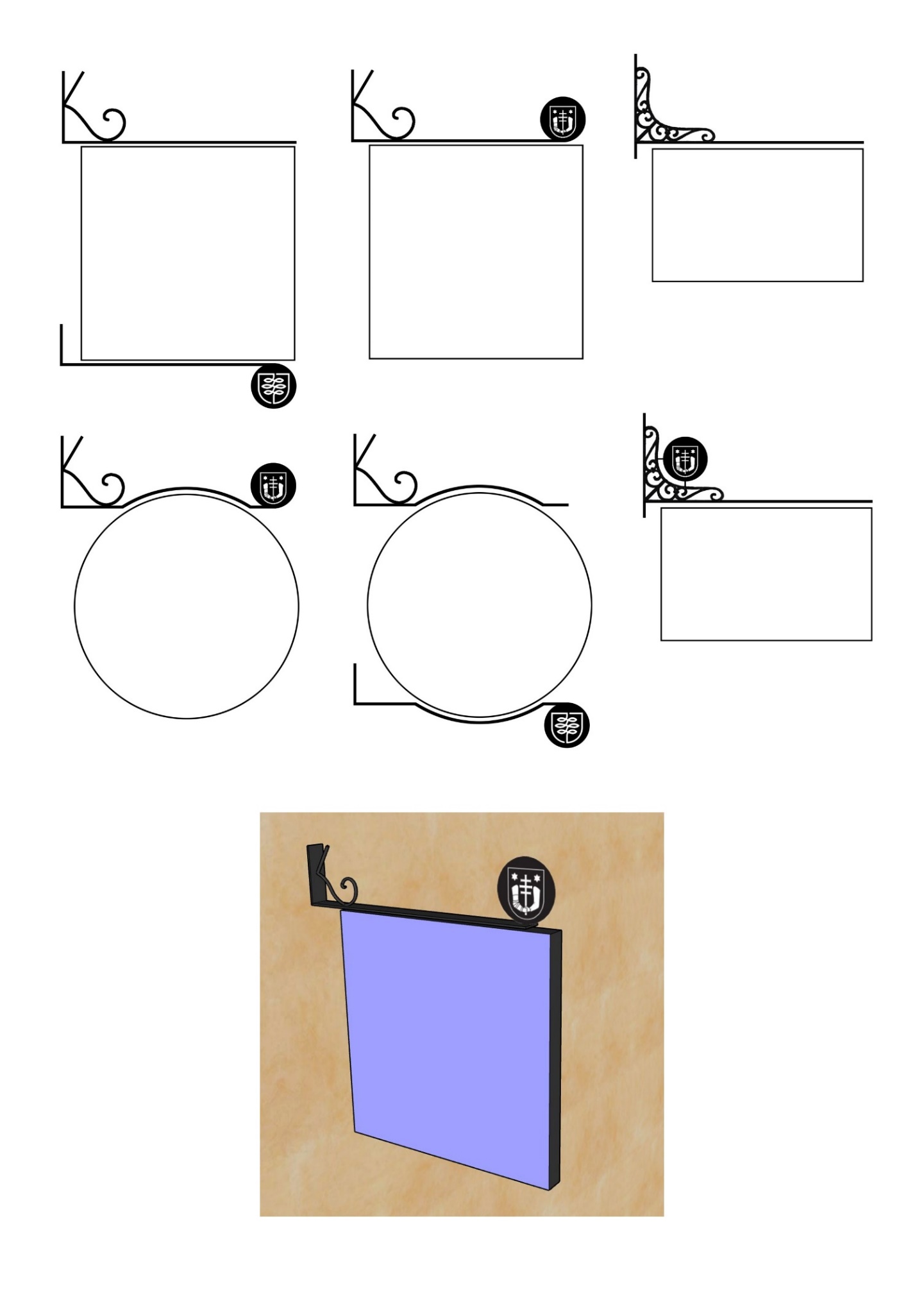 PRILOG II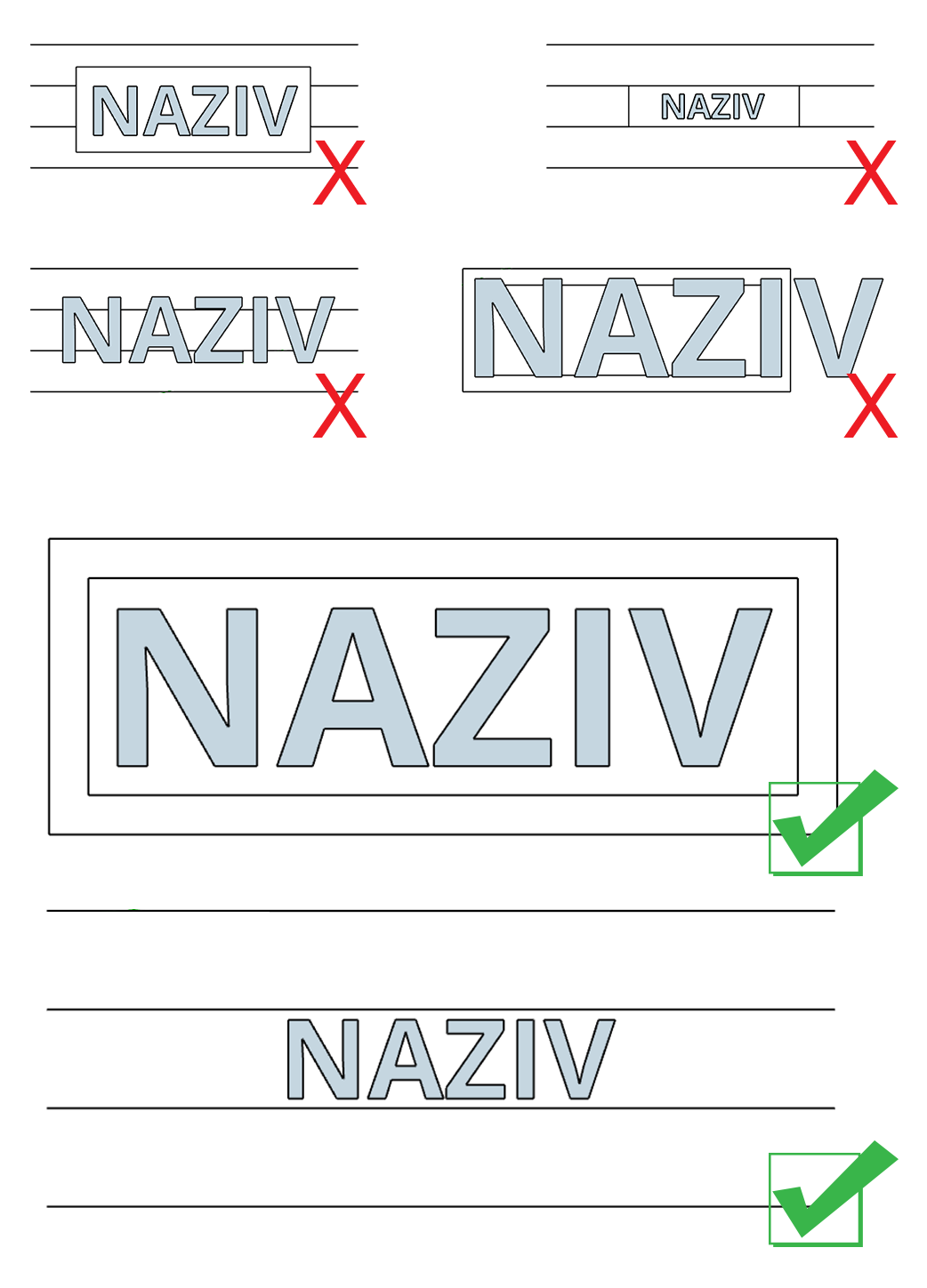 ObrazloženjePredmetna Odluka o komunalnom redu na području Grada Križevaca u svojoj je osnovi pročišćeni tekst dosadašnje odluke i njezinih ispravaka te izmjena i dopuna, obzirom da je jedinstvenim metodološko-nomotehničkim pravilima za izradu akata koje donosi Hrvatski saboru članku 63. stavku 4. propisano je da se pročišćeni tekst u pravilu utvrđuje kada je propis najmanje tri puta izmijenjen i dopunjen.Uz rad na pročišćenoj inačici Odluke uočeni su neki nedostatci, primjerice: nepostojanje prometala koja se sve češće pojavljuju na prometnicama, poput romobila, detaljnije reguliranje komunalne i urbane opreme, ali i usklađivanje postojeće terminologije. Kako je člankom 63. stavkom 3. gore citiranih Jedinstvenih metodološko-tehničkih pravila propisano da je pročišćeni tekst vjerodostojni izbor sadržaja propisa, u njega se ne smiju unositi izmjene, dopune ili bilo kakve promjene te se nije moglo pristupiti izradi pročišćenog teksta Odluke.Obzirom na navedeno, odlučeno je da se dopune unesu u pročišćeni tekst postojeće Odluke te da se sve zajedno donese kao nova odluka radi lakšeg snalaženja i usklađivanja s trenutnim stanjem.UPRAVNI ODJEL ZA PRAVNE I OPĆE POSLOVE